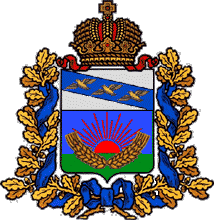 СОБРАНИЕ ДЕПУТАТОВШУМАКОВСКОГО СЕЛЬСОВЕТАСОЛНЦЕВСКОГО РАЙОНАРЕШЕНИЕот 21 июня 2023 года № 37/5Об утверждении Перечня индикаторов риска нарушения обязательных требований при осуществлении муниципального контроля в сфере благоустройства на территории муниципального образования «Шумаковский сельсовет» Солнцевского района Курской областиНа основании пункта 25 части 1 статьи 16 Федерального закона от 06.10.2003 № 131-ФЗ «Об общих принципах организации местного самоуправления в Российской Федерации», Федерального закона от 31.07.2020г. № 248-ФЗ «О государственном контроле (надзоре) и муниципальном контроле в Российской Федерации»,  с целью организации осуществления муниципального контроля в сфере благоустройства на территории  муниципального образования «Шумаковский   сельсовет» Солнцевского района Курской области, Собрание депутатов Шумаковского   сельсовета Солнцевского  района РЕШИЛО:1. Утвердить Перечень индикаторов риска нарушения обязательных требований при осуществлении муниципального контроля в сфере благоустройства на территории  муниципального образования «Шумаковский  сельсовет» Солнцевского  района Курской области (приложение № 1).2. Настоящее Решение подлежит размещению на официальном сайте муниципального образования «Шумаковский   сельсовет» Солнцевского района Курской области.3.Решение Собрания депутатов Шумаковского   сельсовета от 19.04.2022 г.№27/3 «Об утверждении Перечня индикаторов риска нарушений обязательных требований   при осуществлении муниципального контроля в сфере благоустройства  на территории муниципального образования «Шумаковский сельсовет» Солнцевского района Курской области ,отменить.4. Настоящее Решение вступает в силу со дня его официального опубликования.Председатель Собрания депутатовШумаковского сельсоветаСолнцевского  района                                                    Л.В.ДенисоваГлава  Шумаковского   сельсоветаСолнцевского  района                                                    И.Н.ГорностаеваУтвержден:Решением Собрания депутатов Шумаковского   сельсоветаот 21.06.2023 г. 37/5Перечень индикаторов риска нарушения обязательных требований при осуществлении муниципального контроля в сфере благоустройства на территории муниципального образования «Шумаковский   сельсовет» Солнцевского  района Курской области1) Наличие признаков нарушения обязательных требований к содержанию прилегающих территорий;2) наличие признаков нарушения обязательных требований к содержанию элементов и объектов благоустройства, в том числе при:- установке ограждений, не препятствующей свободному доступу маломобильных групп населения к объектам образования, здравоохранения, культуры, физической культуры и спорта, социального обслуживания населения;- содержании фасадов нежилых зданий, строений, сооружений, других стен зданий, строений, сооружений, а также иных элементов благоустройства и общественных мест;- содержании специальных знаков, надписей, содержащих информацию, необходимую для эксплуатации инженерных сооружений;- осуществлении земляных работ;-обеспечении свободных проходов к зданиям и входам в них, а также свободных въездов во дворы, обеспечению безопасности пешеходов и безопасного пешеходного движения, включая инвалидов и другие маломобильные группы населения, на период осуществления земляных работ;- размещении транспортных средств на газоне или иной озеленённой или рекреационной территории, размещение транспортных средств на которой ограничено Правилами благоустройства, а также по недопустимости загрязнения территорий общего пользования транспортными средствами во время их эксплуатации, обслуживания или ремонта, при перевозке грузов или выезде со строительных площадок (вследствие отсутствия тента или укрытия);3) наличие признаков нарушения обязательных требований проведения мероприятий по очистке от снега, наледи и сосулек кровель зданий, сооружений; 4) наличие признаков нарушения обязательных требований по выявлению карантинных, ядовитых и сорных растений, борьбе с ними, локализации, ликвидации их очагов;5) не принятию мер по обеспечению соблюдения обязательных требований пожарной безопасности в период действия особого противопожарного режима; 6) не принятию мер по обеспечению соблюдения обязательных требований при прокладке, переустройстве, ремонте и содержании подземных коммуникаций на территориях общего пользования;7) Наличие признаков нарушения обязательных требований по удалению (сносу), пересадке деревьев и кустарников в соответствии с порубочным билетом и (или) разрешением на пересадку деревьев и кустарников, если такие документы (порубочный билет, разрешение на пересадку) должны быть выданы;8) Наличие признаков нарушения обязательных требований складирования твердых коммунальных отходов;9) Не принятию мер по обеспечению соблюдения обязательных требований выгула животных и недопустимость выпаса сельскохозяйственных животных и птиц на территориях общего пользования и иных, предусмотренных Правилами благоустройства, территориях.10) Не принятию мер по обеспечению соблюдения обязательных требований в срок, установленный в предостережении о недопустимости нарушения обязательных требований. 